GOLF OUTING 2017 SPONSORSHIP OPPORTUNITIESLocal kids need your help to succeed in school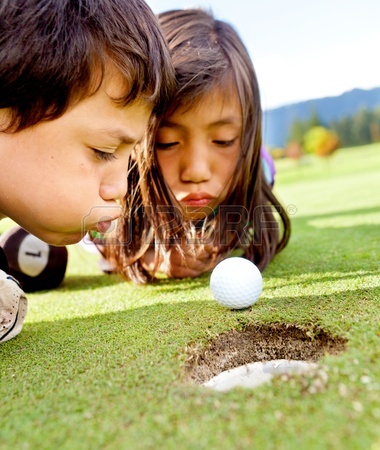 So close and yet so far. Without the help of FLITE-funded programs, hundreds of students in our School District would be without the basic academic tools, support, and opportunities they need. Each student has access to a top notch education, but it's hard to take advantage of it if one’s family can not afford things like school supplies, a computer or after school homework support. For more information on the programs FLITE funds, please visit our website at www.flite-pa.org.C.A.S.E/FLITE Golf OutingTuesday, September 19, 2017St. Davids Golf Club in WayneC.A.S.E (Conestoga Alumni Supporting Excellence) is a group of Conestoga alumni who have reunited to give back to the School District that provided them with an excellent education.  FLITE (Foundation for Learning in Tredyffrin/Easttown) has operated for the past 11 years to ensure that the disadvantaged students among us have the same opportunity as their peers. Join these two groups in their efforts to ensure that no child falls through the cracks and fails to live up to his or her potential due to a financial struggle at home or lack of resources at school.  Become a C.A.S.E./FLITE Golf Outing Sponsor today and make an impact on the education of a child in the T/E School District.C.A.S.E/FLITE Golf Outing2017 Sponsorship OpportunitiesPLATINUM SPONSORSHIP- 1 available at $3,500This sponsor will receive the highest profile at the event including signage at the luncheon, on the course, and at the cocktail reception. In addition, company literature will be included in the player goody bags. This sponsor will be invited to announce the First Place Tournament Winners during Award Presentations. This level includes a guaranteed foursome at the event to include lunch, driving range and the cocktail reception.GOLD Sponsorship- 2 available at $1700Funds will sponsor the cocktail reception following the golf match. Sponsor will receive signage at the cocktail reception and company literature can be included in the player goody bags. This sponsor will be invited to announce the 2nd Place Winners during Award Presentations. This level includes 2 guests at the luncheon and 2 guests at the cocktail reception. SILVER Sponsorship- 2 available at $1200Funds will sponsor lunch and driving range. Sponsor will receive signage at lunch, the driving range and can include company literature in player goody bags. This sponsor will be invited to announce 3rd Place winners during award presentations and includes 2 guests at the luncheon and 2 guests at the cocktail reception. Longest Drive and Closest to the Pin Sponsorship- 4 available at $650Sponsorship on four separate holes, two for men and two for women. Winners will receive a gift certificate to the golf shop. Sponsors will be invited to announce the winners during the cocktail reception. Signage will be displayed at the tee.Hole Sponsorship- 8 available at $500 and 6 shared holes at $150Sponsor a hole at St. Davids Golf Club. The $500 donation assures you will be the only sponsor at that hole. The shared holes will have no more than 4 sponsors/hole. Sponsor will receive signage at the hole. All sponsors will be acknowledged during the luncheon, on the C.A.S.E. and FLITE websites, and in FLITE’s newsletter. Sponsorship CommitmentC.A.S.E/FLITE Golf Outing at St. Davids Golf ClubPlease circle the appropriate amount below: Platinum Sponsor $3,500 Gold Sponsor $1,700  Silver Sponsor $1200Longest Drive Sponsor $650   Closest to the Pin $650                                                 Hole Sponsor $500Shared Hole Sponsor $150Company Name (if applicable)_________________________________Contact Name_____________________________________________ Address _________________________________________________ City __________________________State _________ Zip __________Phone __________________ Email ___________________________Please email confirmation of your support to Greg Jeffrey at golfouting@flite-pa.org and return completed form and check payable to:					FLITEAttention: C.A.S.E./FLITE Golf Outing P.O. Box 806 Southeastern, PA 19399-0806Visit www.flite-pa.org to learn more about FLITE. Please consult your tax or legal advisor regarding the tax implications of your sponsorship.	FLITE is an IRS-recognized non-profit organization. The official registration and financial information of the Foundation for Learning In Tredyffrin/Easttown may be obtained from the Pennsylvania Department of State by calling toll-free, within Pennsylvania, 1-800-732-0999. Registration does not imply endorsement. Due to restrictions on solicitations by non-profit corporations, this solicitation is directed towards residents of Pennsylvania only. Annual CASE/FLITE Golf OutingDATE:  Tuesday, September 19thLOCATION:  St. Davids Golf ClubTIME:  Registration & Lunch 11:30 AM,Shotgun Start 1:00 pmOnline Registration is available at www.flite-pa.org Name:______________________________ Company:____________________________Address:_____________________________City:____________State:_____Zip:_______Phone #:_____________________________Email:_______________________________Golf:  __ Number of players @ $275Early Bird Discount of $25/player is available until 08/01/17.          Foursome @ $1100 or $1000 with Early BirdPlayer 1:Player 2:Player 3:Player 4:Lunch:  ___ Number for lunch only @$35Cocktail Reception: ____ Number for Reception only @ $60Donation:  ___    Amount of donationPayment: Please make your check payable to CASE and send your check and this registration form to: CASE, PO Box 1834, Southeastern, PA. 19399-1834 Contact: Pete Townsend at alan.townsend908@verizon.net or Chris Caine at golfouting@flite-pa.org for additional information